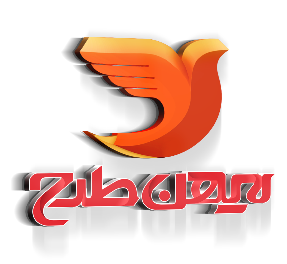 فرم ثبت نام طراح گرافیک (غیر حضوری)اطلاعات شخصیاطلاعات شخصیاطلاعات شخصیاطلاعات شخصیاطلاعات شخصیاطلاعات شخصیاطلاعات شخصینام و نام خانوادگی:نام و نام خانوادگی:نام و نام خانوادگی:نام پدر:نام پدر:شماره شناسنامه:شماره شناسنامه:تاریخ تولد:   /         /      13تاریخ تولد:   /         /      13تاریخ تولد:   /         /      13محل تولد:محل تولد:کد ملی:کد ملی:نام کاربری:نام کاربری:نام کاربری:نام کاربری:نام کاربری:نام کاربری:نام کاربری:آدرس محل سكونتآدرس محل سكونتآدرس محل سكونتآدرس محل سكونتآدرس محل سكونتآدرس محل سكونتآدرس محل سكونتاستان:استان: شهر: شهر:آدرس:آدرس:آدرس:شماره همراه:شماره همراه:شماره تلفن:شماره تلفن:ایمیلایمیلکد پستی:کد پستی:تجربیات شغلیتجربیات شغلیتجربیات شغلیتجربیات شغلیتجربیات شغلیتجربیات شغلیتجربیات شغلینام سازمان يا شركت(به ترتيب از آخرين سابقه)نام سازمان يا شركت(به ترتيب از آخرين سابقه)نام سازمان يا شركت(به ترتيب از آخرين سابقه)سمت / شغلسمت / شغلمدت سابقهعلت ترک شغل123میزان آشنایی شما با کامپیوتر و نرم افزارهای عمومی ؟میزان آشنایی شما با کامپیوتر و نرم افزارهای عمومی ؟میزان آشنایی شما با کامپیوتر و نرم افزارهای عمومی ؟توضیحات:توضیحات:توضیحات:توضیحات:به چه نرم افزار های گرافیکی تسلط دارید؟به چه نرم افزار های گرافیکی تسلط دارید؟به چه نرم افزار های گرافیکی تسلط دارید؟توضیحاتتوضیحاتتوضیحاتتوضیحاتاكنون مشغول به كار هستيد؟         بلي               خيردر صورت فعالیت توضیح دهید:اكنون مشغول به كار هستيد؟         بلي               خيردر صورت فعالیت توضیح دهید:اكنون مشغول به كار هستيد؟         بلي               خيردر صورت فعالیت توضیح دهید:اكنون مشغول به كار هستيد؟         بلي               خيردر صورت فعالیت توضیح دهید:اكنون مشغول به كار هستيد؟         بلي               خيردر صورت فعالیت توضیح دهید:اكنون مشغول به كار هستيد؟         بلي               خيردر صورت فعالیت توضیح دهید:اكنون مشغول به كار هستيد؟         بلي               خيردر صورت فعالیت توضیح دهید:اطلاعات بانکی و پرداخت دستمزداطلاعات بانکی و پرداخت دستمزداطلاعات بانکی و پرداخت دستمزداطلاعات بانکی و پرداخت دستمزداطلاعات بانکی و پرداخت دستمزداطلاعات بانکی و پرداخت دستمزداطلاعات بانکی و پرداخت دستمزدشماره حساب:شماره حساب:شماره حساب:شماره حساب:شماره حساب:شماره حساب:شماره حساب:شماره کارت:شماره کارت:شماره کارت:شماره کارت:شماره کارت:شماره کارت:شماره کارت:بانک:بانک:بانک:بانک:بانک:بانک:بانک: